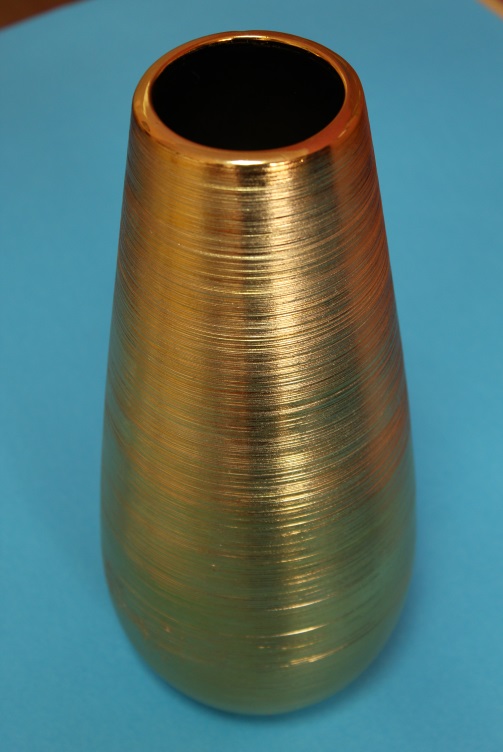 Predmet broj 1.Zlatna vaza jednostavnog dizajna u stilu „manje je više“Početna cijena: simboličnih 50 kn; darivatelj: Valentina MirkovićLijepa, elegantna vazaUklapa se idealno u sve stilove dekoriranja obiteljskog domaIako jednostavna dizajna, njezin najjači detalj predstavlja upravo zlatna bojaUpečatljivom zlatnom bojom privlači pozornost, ali ju i zadržava čineći Vaš dom raskošnim, profinjenim i elegantnimUkrasni detalj za svaku priliku, policu, stol, balkon ili terasuVaza je odlično očuvana i stoga prigodna kao poklon – sebi, ali i drugim dragim osobamaPredmet broj 2.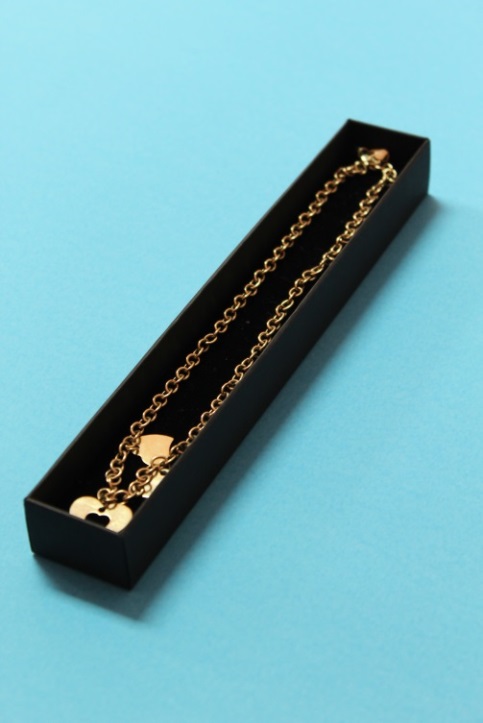 Mala zlatna ogrlica od austrijskog zlataPočetna cijena: simboličnih 100 kn; darivatelj: Marija SamardžijaVisoka kvalitetaOsebujna i efektna, idealna svečanim prilikama Sačuvana, bez oštećenja, ima potvrdu orginalnostiPrimamljiva svim uzrastimaJako lijepog, a jednostavno oblika s privjeskom srca koji pojačava sveukupan dojam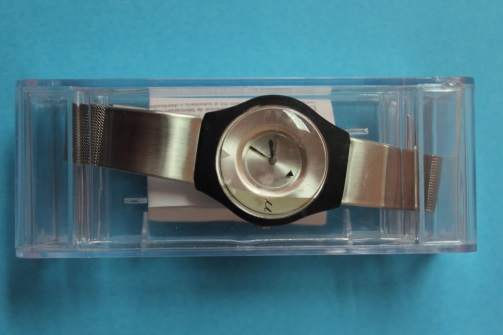 Predmet broj 3.Ručni ženski sat, nekorišten i izrazito moderanPočetna cijena: simboličnih 30 kn; darivatelj: Valentina MirkovićEstetski i funkcionalno ispunjava svoju namjenuElegantan i profinjen, sive boje s crnim okvirom i prekrasno se kombinira uz sve odjevne predmete, prilagodljiv ruci Idealan za dar jer je nekorišten, može se nositi uvijek i svugdjeNeupadljiv, ali efektan sat kojim se odaje stil uspješne žene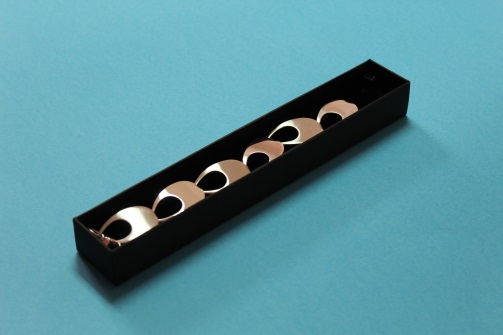 Predmet broj 4.Narukvica od kirurškog čelikaPočetna cijena: simboličnih 50 kn; darivatelj: Jelena Cesar iz Zagreba Pogodna osobama s alergijom na druge metale Riječ je o luksuznom nakitu za svaku prigoduNarukvica je očuvana, svevremenska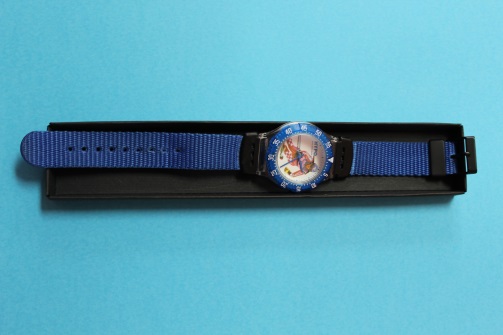 Predmet broj 5.Plavi ručni sat sa slikom Janice KostelićPočetna cijena: simboličnih 25 kn; darivatelj: Valentina MirkovićSat je plave boje, njegova je jednostavnost obogaćena slikom naše skijašice Janice Kostelić Interesantan kao poklon, ali i kao dio kolekcije obožavatelja Janice Kostelić Odlično očuvan, neobičan i upečatljiv, prilagodljiv ruci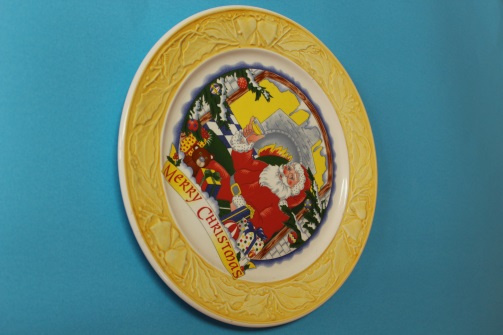 Predmet broj 6.Keramički tanjur s božićnim simbolimaPočetna cijena: simboličnih 20 kn; darivatelj: anonimanDominantan je simbol Djeda božićnjaka uokviren listovimaUpotpunjava i oživljava božićnu atmosferuPogodan kao dekoracija ili poklon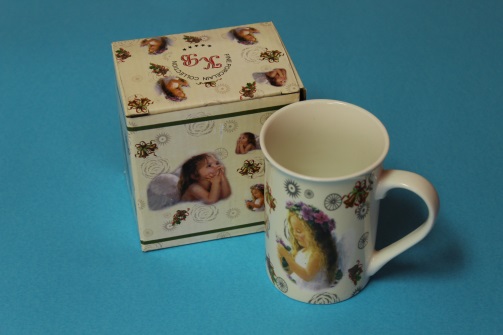 Predmet broj 7.Porculanska šalica Početna cijena: simboličnih 10 kn; darivatelj: anonimanDominantan je simbol djevojčice anđela Pobuđuje božićni ugođaj Idealna šalica iz koje ćete piti čaj ili topli kakao tijekom božićnoga vremena Interesantna je i kao dar, a namijenjena je svim uzrastima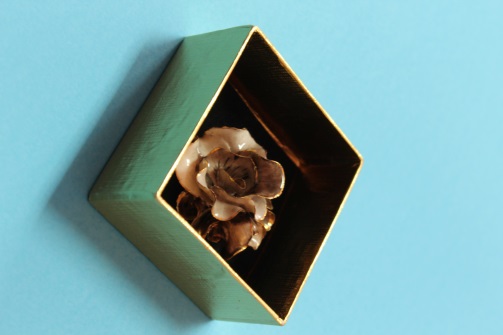 Predmet broj 8.Ukrasni porculanski broš u obliku ružePočetna cijena: simboličnih 30 kn; darivatelj:Valentina MirkovićRađen je ručno što pridonosi njegovoj vrijednostiIako je star dvadesetak godina, izuzetno je očuvan Predivan starinski nakit, besprijekoran i izrazito kvalitetne izradeSačuvan i bez oštećenjaZanimljiv, upadljiv, za mnoge kombinacije, svevremenski 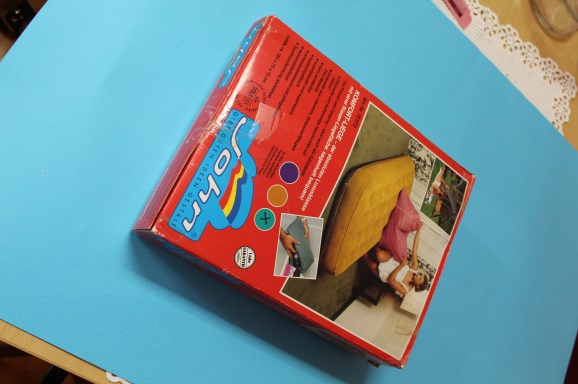 Predmet broj 9.Zračni madrac za spavanje i odmor, opuštanjePočetna cijena: simboličnih 85 kn; darivatelj: anonimanIdealno i praktično kada gosti dolaze, za kampiranje ili obiteljsko putovanje, na terasi ili samo za opuštanje Nekorišten, potpuno očuvanObložen je mekanom i kvalitetnom tkaninom velurom što osigurava lak i kvalitetan san Zbog takve obloženosti, nije potrebna dodatna navlakaDno je obloženo čvrstim i izdržljivim PVC-materijalomPogodan za skladištenje, vodootporanDimenzije: 185 x 75 x 15 – velik i rasprostranjen, ugodan 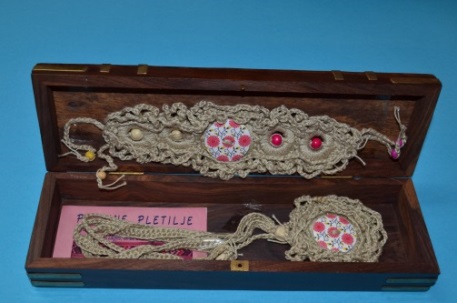 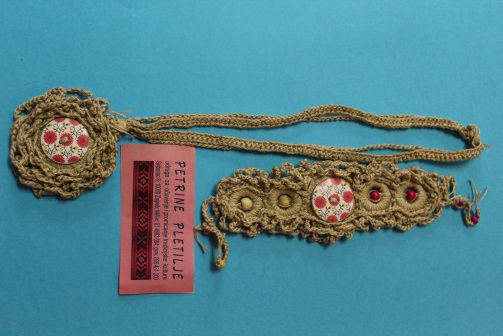 Predmet broj 10.Ručno rađen nakit Petrinih pletiljaPočetna cijena: simboličnih 100 kn; darivatelj: anonimanPetrine pletilje su udruga (neprofitna, nestranačka, nevladina) koja se bavi promicanjem i zaštitom hrvatske kulture, etno baštine i tradicijskih obrta i zanataOvaj čaroban nakit traži svoju vlasnicu koja želi na sebi imati nešto izvorno, prepoznatljivo i nosivo, a da u sebi ima i elemente modernogaSredišnjom je karakteristikom ovog nakita njegova originalnost i priča koju svaki komad nosi sa sobom – izrađivači nakita trude se svakim novim uzorkom ispričati nešto novoRučno rađene stvari uvijek nose osobni pečat jer neizbježno je ne utkati i dio sebeSavršena za upotpuniti vaš izgled i učiniti ga još raskošnijim, profinjenijimIdealna za sve prigode, efektan modni dodatak koji pristaje mnogim odjevnim kombinacijamaIzrađene od prirodnoga materijala (konac, drvo)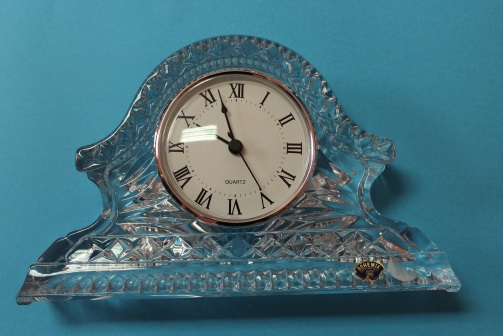 Predmet broj 11.Stakleni satPočetna cijena: simboličnih 50 kn; darivatelj: Klaudija GašparOčuvan, neoštećen, interesantan i kao ukras i kao darProfinjen, klasičanIdealno se uklapa u Vaš obiteljski dom i čini ga decentnim 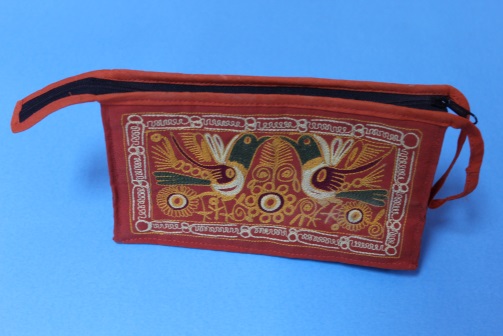 Predmet broj 12.Torbica iz PeruaPočetna cijena: simboličnih 40 kn; darivatelj: anonimanUpotpunjena tradicionalnim motivima PeruaNamijenjena kozmetici, nakitu, školskim predmetima...Nekorištena i odlično sačuvana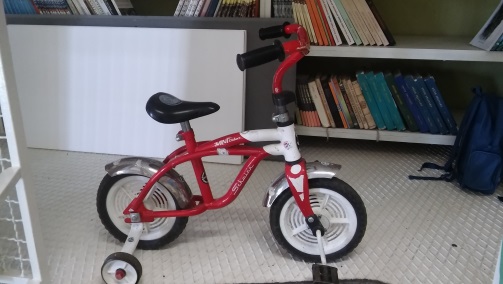 Predmet broj 13.Dječji biciklPočetna cijena: simboličnih 70 kn; darivatelj: Klaudija GašparU izvrsnom stanju!Sadrži i pomoćne točkiće i time je savršeno sredstvo Vašem djetetu da nauči voziti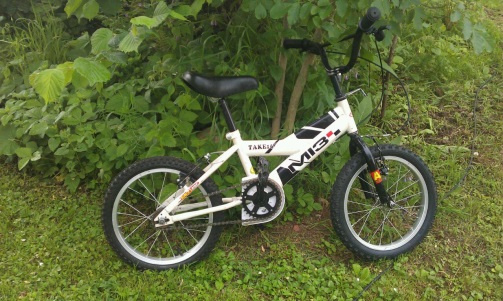 Predmet broj 14.Dječji biciklPočetna cijena: simboličnih 100 kn; darivatelj: anonimanU izvrsnom stanju!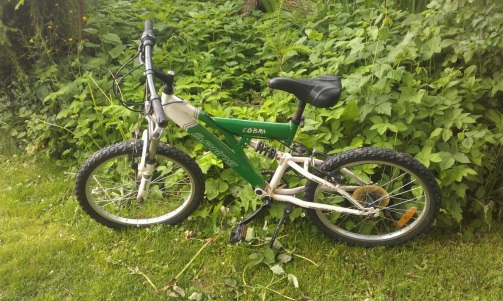 Predmet broj 15.Dječji biciklPočetna cijena: simboličnih 100 kn; darivatelj: anonimanU izvrsnom stanju!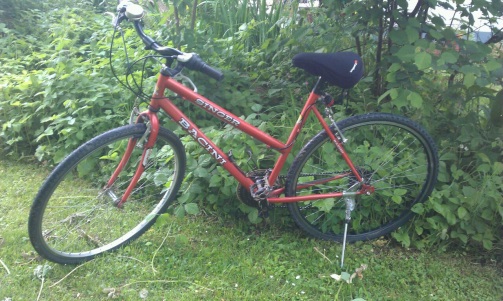 Predmet broj 16.Bicikl za odraslePočetna cijena: simboličnih 100 kn; darivatelj: anonimanPrava prilika za kvalitetno ispuniti slobodno vrijeme i napraviti nešto za sebeKorišten, no potpuno ispravan i očuvan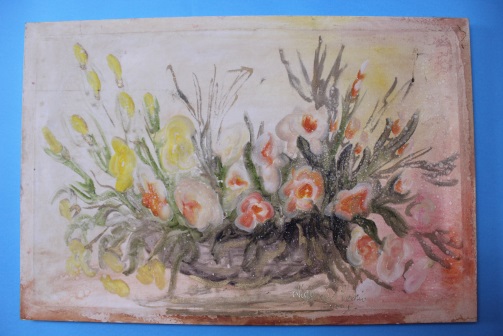 Predmet broj 17.Umjetnička slika Početna cijena: simboličnih 100 kn; darivatelj: nepoznatIdealno se uklapa u Vaš obiteljski dom i čini ga decentnim Izuzetno očuvana, neoštećena, interesantana i kao ukras i kao darProfinjena, klasičnaPotpisala autorica Maja Del Vechio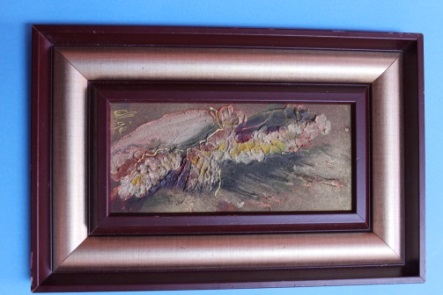 Predmet broj 18.Umjetnička slika Početna cijena: simboličnih 100 kn; darivatelj: nepoznat, molimo da nam se javiIdealno se uklapa u Vaš obiteljski dom i čini ga ljepšimOčuvana, okvir malo oštećenPotpisala  autorica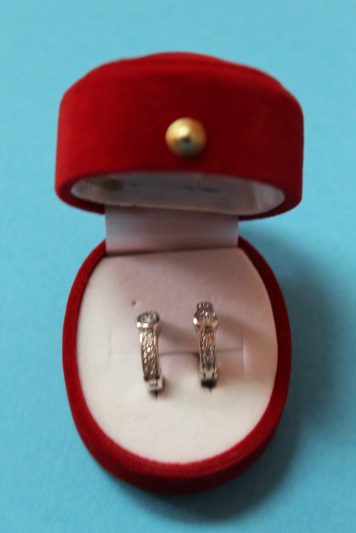 Predmet broj 19.Srebrne naušnice Početna cijena: simboličnih 50 kn; darivatelj: Valentina ČurčićEfektne i profinjeneIdealne za svaku prigodu kao upečatljiv modni dodatak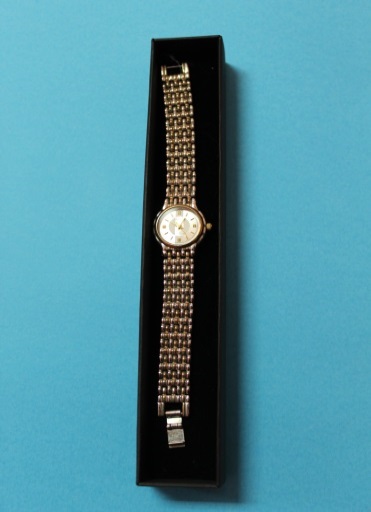 Predmet broj 20.Ženski ručni sat zlatne bojePočetna cijena: simboličnih 100 kn; darivatelj: Valentina MirkovićElegantan, profinjenPrilagodljiv ruciIdealan svečanim prigodama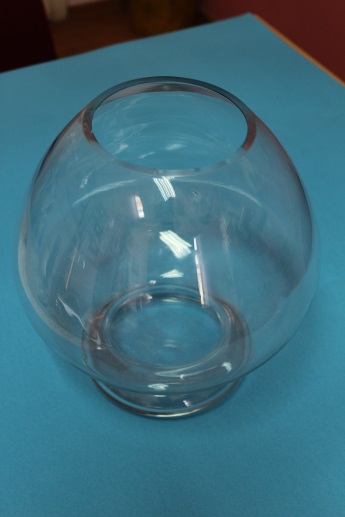 Predmet broj 21.AkvarijPočetna cijena: simboličnih 30 kn; darivatelj: Jadranka ĐakovićMaterijal: stakloplastikaKorišten, malo oštećen pri vrhu Akvarij okruglog oblika, u njemu će se Vaše ribe osjećati ugodno i sigurno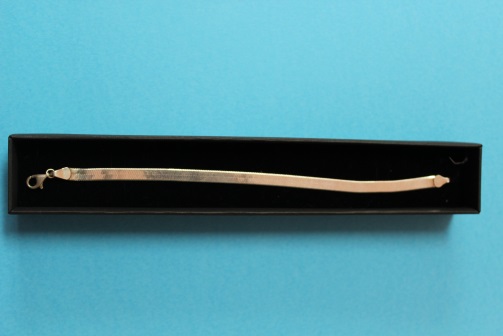 Predmet broj 22.Srebrna narukvicaPočetna cijena: simboličnih 50 kn; darivatelj: Valentina ČurčićElegantna, profinjena, prilagodljiva ruciKombinira se uz sve odjevne predmeteSvaki dar treba biti poseban – baš i kao i ova narukvica!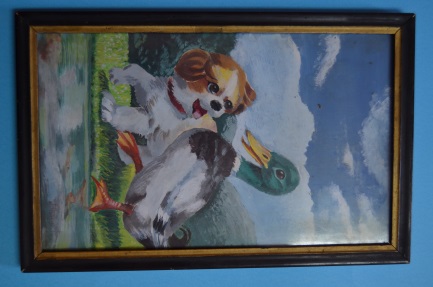 Predmet broj 23.Umjetnička slika Početna cijena: simboličnih 60 kn; darivatelj: Josip HeineltIdealno se uklapa u Vaš obiteljski dom i čini ga decentnim Izuzetno očuvana, neoštećenaProfinjena, klasičnaSlika opisuje idilično prijateljstvo između životinja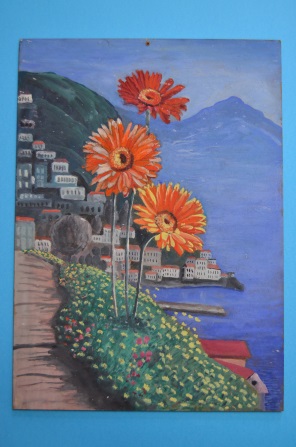 Predmet broj 24.Umjetnička slika Početna cijena: simboličnih 60 kn; darivatelj: Josip HeineltIdealno se uklapa u Vaš obiteljski dom i čini ga decentnim Izuzetno očuvana, neoštećenaProfinjena, klasičnaŠarene boje i upečatljiva narančasta podići izgled Vaše sobe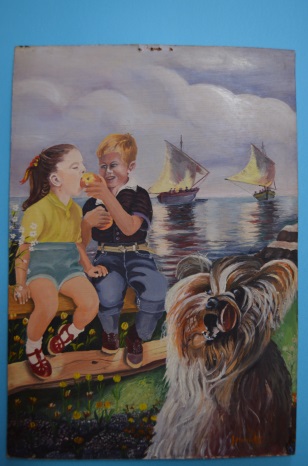 Predmet broj 25.Umjetnička slika Početna cijena: simboličnih 60 kn; darivatelj: Josip HeineltIdealno se uklapa u Vaš obiteljski dom i čini ga decentnim Izuzetno očuvana, neoštećenaProfinjena, klasična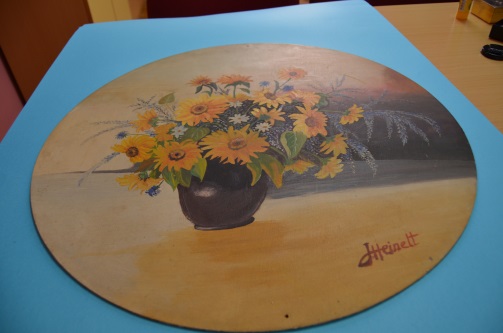 Predmet broj 26.Umjetnička slika Početna cijena: simboličnih 100 kn; darivatelj: Josip HeineltIdealno se uklapa u Vaš obiteljski dom i čini ga decentnim Izuzetno očuvana, neoštećenaProfinjena, klasičnaPotpisana  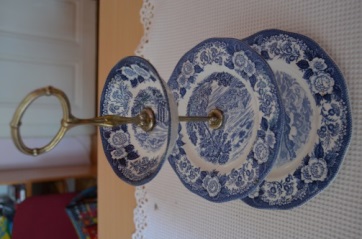 Predmet broj 27.Porculanski etažer Početna cijena: simboličnih 100 kn; darivatelj: Vlasta KoudelaRiječ je o tacni na tri razine, pogodnoj za kolače, sendviče ili voćeEngleski porculanMotivi talijansko-plavi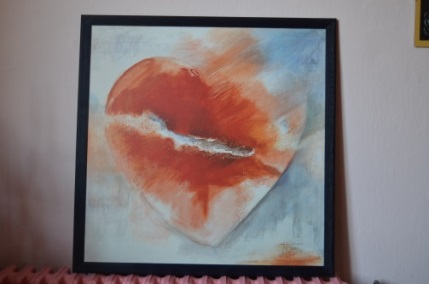 Predmet broj 28.Umjetnička slikaPočetna cijena: simboličnih 100 kn; darivatelj: Vlasta Koudela Riječ je o originalu, s potpisom M. TarinLijepo i suvremeno opremljena tamnoplavim okviromUpotpunjava izgled svake sobe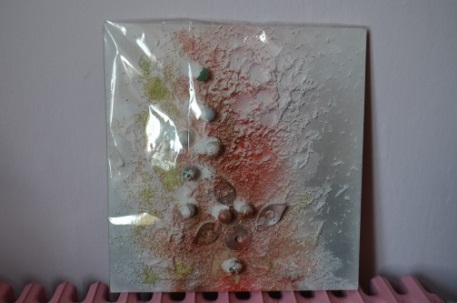 Predmet broj 29.Umjetnička slikaPočetna cijena: simboličnih 100 kn; darivatelj Vlasta KoudelaModerna slika s neobičnom instalacijom geometrijskih oblikaAsocira na sve što poželite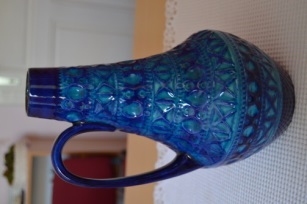 Predmet broj 30.Plavi ukrasni vrčPočetna cijena: simboličnih 30 kn; darivatelj: Vlasta KoudelaVaza plave boje, jednostavnog oblikaMaterijal je keramika, proizvedena je u Njemačkoj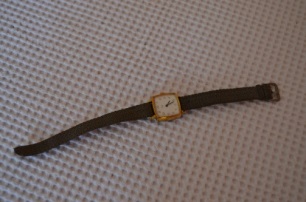 Predmet broj 31.Ženski ručni satPočetna cijena: simboličnih 40 kn; darivatelj Mirjana BajićJednostavan i diskretanVintage stilSačuvan, ispravan, prilagodljiv ruci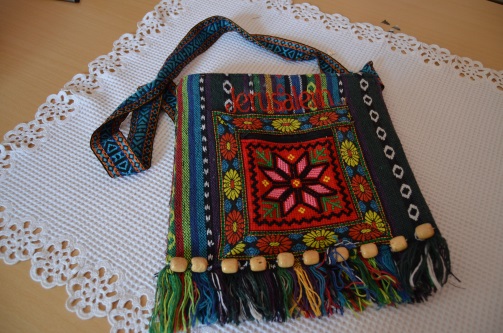 Predmet broj 32.Torba iz JeruzalemaPočetna cijena: simboličnih 50 kn; darivatelj Ana Marija BiršićKupljena u Izraelu, u Jeruzalemu prije desetak godinaNije korištena, očuvana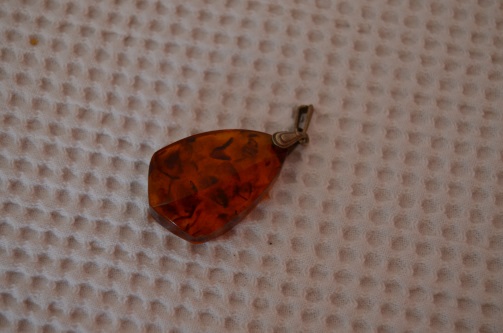 Predmet broj 33.Privjesak za lančić od jantaraPočetna cijena: simboličnih 70 kn; darivatelj: Mirjana BajićKupljen u Rusiji prije četrdesetak godinaJantarJedan od najpoznatijih kristalaZbog zlatno-smeđe ili žute boje zovu ga "zlato sjevera", ali ima ih narančastih, crvenih i bijelihCrveni se smatra najskupljim i najljepšimPrivlači ljubav u život te služi kao kamen za sreću i zaštitu.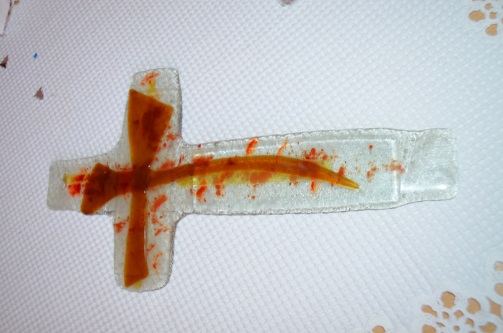 Predmet broj 34.Stakleni križPočetna cijena: simboličnih 65 kn; darivatelj: Vlasta PačićSuvremenog dizajna Lako se u sve estetske kombinacije interijera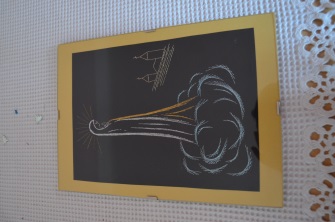 Predmet broj 35.Stilizirana slika Majke Božje Početna cijena: simboličnih kn 40; darivatelj: Vlasta PačićSlika je kupljena u Međugorju Ručni rad, svileni konac na tamnoj podlozi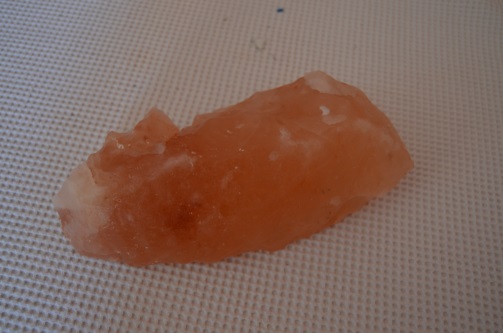 Predmet broj 36.Himalajska sol Početna cijena: simboličnih 35; darivatelj: Jadranka ĐakovićHimalajska sol je najstarija i najčišća sol na ZemljiVađena je ručno iz pakistanske slane brazde podno HimalajeSpecifična je po tome što potiče iz pradavnog mora na koje se prije otprilike 250 milijuna godina prevalilo ogromno gorje – današnja HimalajaPoznata je i kao „bijelo zlato“ zbog toga što sadrži eone iz pohranjene sunčeve svjetlosti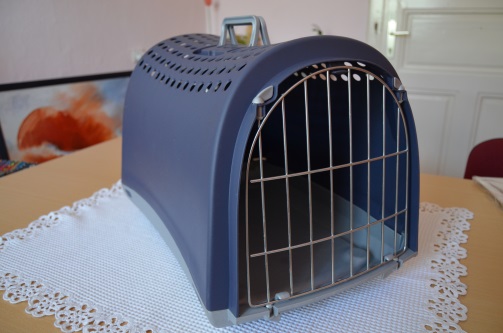 Predmet broj 37.Putna košara za kućne ljubimcePočetna cijena: simboličnih kn 50; darivatelj: Jadranka ĐakovićNeoštećena iako korištenaOlakšavala putovanje ljubimcima Đipsiju i Perici koji su putovali na relaciji Pž-Zg-ZdNeoštećena 